Сумська міська радаVIІ СКЛИКАННЯ LXIV СЕСІЯРІШЕННЯвід 13 листопада 2019 року № 5964-МРм. СумиРозглянувши звернення юридичної особи та надані документи, відповідно до протоколу засідання постійної комісії з питань архітектури, містобудування, регулювання земельних відносин, природокористування та екології Сумської міської ради від 08.05.2019 № 153, відповідно до статей 12, 117 Земельного кодексу України, керуючись пунктом 34 частини першої статті 26 Закону України «Про місцеве самоврядування в Україні», Сумська міська рада  ВИРІШИЛА:Передати земельну ділянку комунальної власності територіальної громади м. Суми, розташовану за адресою: м. Суми, вул. Лебединська, 9,                   площею 0,0900 га, кадастровий номер 5910136300:12:006:0017 у державну власність. Категорія та функціональне призначення земельної ділянки: землі житлової та громадської забудови для будівництва та обслуговування будівель і споруд закладів науки. Відомості про обмеження та обтяження речових прав на земельну ділянку відсутні.Секретар Сумської міської ради                                                            А.В. БарановВиконавець: Клименко Ю.М.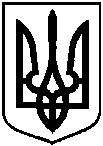 Про передачу земельної ділянки                 комунальної власності територіальної громади м. Суми, розташованої за адресою: м. Суми,                                   вул. Лебединська, 9, у державну власність